OSNOVNA ŠKOLA IVANA ZAJCA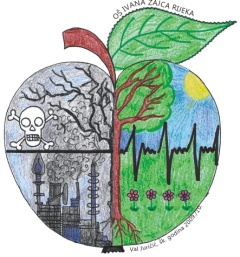 Škurinjska cesta 7A, 51000 RijekaTel.: 051/266-084, Fax: 051/266-085E-mail: skola@os-izajca-ri.skole.hrPRIJAVNICA ZA UPIS DJETETA U PRODUŽENI BORAVAKU ŠKOLSKOJ _______ / _______ GODINIBroj svih članova kućanstva: _______Izjavljujem i vlastoručnim potpisom potvrđujem da su podaci navedeni u ovom zahtjevu i priloženoj dokumentaciji točni te ovlašćujem OŠ Ivana Zajca da iste ima pravo provjeravati, obrađivati, čuvati i koristiti sukladno zakonu koji uređuje zaštitu osobnih podataka i drugim važećim propisima, a u svrhu sklapanja i izvršenja ugovora o uključivanju djeteta u program produženog boravka u školi.PODACI O UČENIKUIme i prezime:Razred:Razred:Razred:PODACI O UČENIKUOIB:PODACI O UČENIKUDatum rođenja:PODACI O UČENIKUAdresa prebivališta:Adresa prebivališta:Adresa prebivališta:Adresa prebivališta:Adresa prebivališta:Adresa prebivališta:Adresa prebivališta:PODACI O RODITELJIMA / SKRBNICIMA /UDOMITELJIMAIme i prezime: *zaokružiti potrebno i upisati točne podatkeIme i prezime: *zaokružiti potrebno i upisati točne podatkeotac / skrbnik / udomiteljmajka / skrbnik / udomiteljmajka / skrbnik / udomiteljmajka / skrbnik / udomiteljmajka / skrbnik / udomiteljPODACI O RODITELJIMA / SKRBNICIMA /UDOMITELJIMAIme i prezime: *zaokružiti potrebno i upisati točne podatkeIme i prezime: *zaokružiti potrebno i upisati točne podatkePODACI O RODITELJIMA / SKRBNICIMA /UDOMITELJIMAOIB:OIB:PODACI O RODITELJIMA / SKRBNICIMA /UDOMITELJIMAZaposlen/a:Zaposlen/a:PODACI O RODITELJIMA / SKRBNICIMA /UDOMITELJIMABroj telefona na radnom mjestu:Broj telefona na radnom mjestu:PODACI O RODITELJIMA / SKRBNICIMA /UDOMITELJIMABroj mobitela:Broj mobitela:PODACI O RODITELJIMA / SKRBNICIMA /UDOMITELJIMAAdresa prebivališta:Adresa prebivališta: